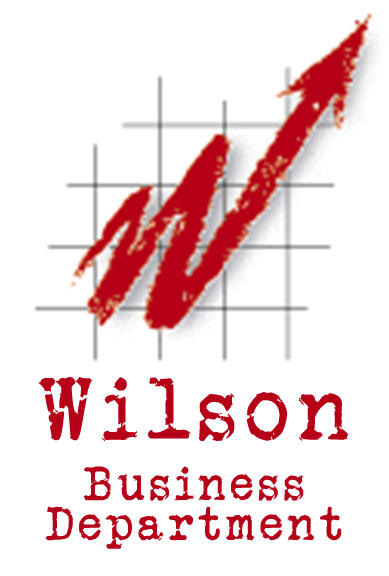 Wilson High SchoolBusiness Ethics and CommunicationCourse OverviewBusiness Ethics and Communication will provide students with access to skills needed to effectively and morally communicate in business. Students will learn how to communicate with management, co-workers, and employees who they supervise. This semester-long course will also allow students to explore their values and beliefs while looking at ethical decision making.DurationOne SemesterPrerequisitesNoneTopics of StudyResourcesEthics in the Workplace; 3rd edition (South-Western Cengage)Ethical PrinciplesEthics and DiscriminationPersonal Ethical DevelopmentCritical Thinking in EthicsEthical Business PracticesWorkplace CommunicationTechnology, Testing, and Workplace PrivacyInstituting Change in the Workplace